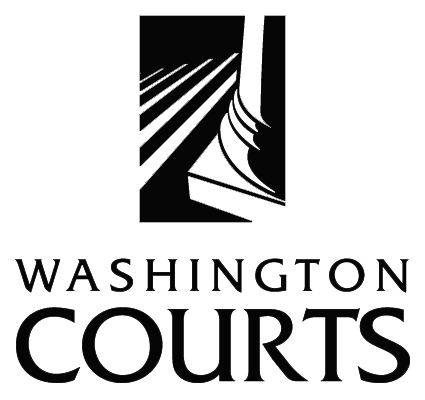 MODEL NOTICE UNDER THE AMERICANS 
WITH DISABILITIES ACTIn accordance with the requirements of Title II of the Americans with Disabilities Act of 1990 ("ADA"), [Name of Court Program] will not discriminate against qualified individuals with disabilities on the basis of disability in its services, programs, or activities. Employment:  [Name of Court Program] does not discriminate on the basis of disability in its hiring or employment practices and complies with all regulations promulgated by the U.S. Equal Employment Opportunity Commission under title I of the ADA.Effective Communication: [Name of Court Program] will generally, upon request, provide appropriate aids and services leading to effective communication for qualified persons with disabilities so they can participate equally in [Name of Court Program]’s programs, services, and activities, including qualified sign language interpreters, documents in Braille, and other ways of making information and communications accessible to people who have speech, hearing, or vision impairments.Modifications to Policies and Procedures:  [Name of Court Program] will make all reasonable modifications to policies and programs to ensure that people with disabilities have an equal opportunity to enjoy all of its programs, services, and activities.  For example, individuals with service animals are welcomed in [Name of Court Program] offices, even where pets are generally prohibited.Anyone who requires an auxiliary aid or service for effective communication, or a modification of policies or procedures to participate in a program, service, or activity of [Name of Court Program], should contact [Name of ADA Coordinator] as soon as possible but no later than 48 hours before the scheduled event.The ADA does not require the [Name of Court Program] to take any action that would fundamentally alter the nature of its programs or services, or impose an undue financial or administrative burden. Complaints that a program, service, or activity of [Name of Court Program] is not accessible to persons with disabilities should be directed to [Name of ADA Coordinator].[Name of Court Program] will not place a surcharge on a particular individual with a disability or any group of individuals with disabilities to cover the cost of providing auxiliary aids/services or reasonable modifications of policy, such as retrieving items from locations that are open to the public but are not accessible to persons who use wheelchairs.ADA Coordinator for :[Name of ADA Coordinator]AddressCity, State, ZipADA Coordinator's Phone #ADA Coordinator's Email Address